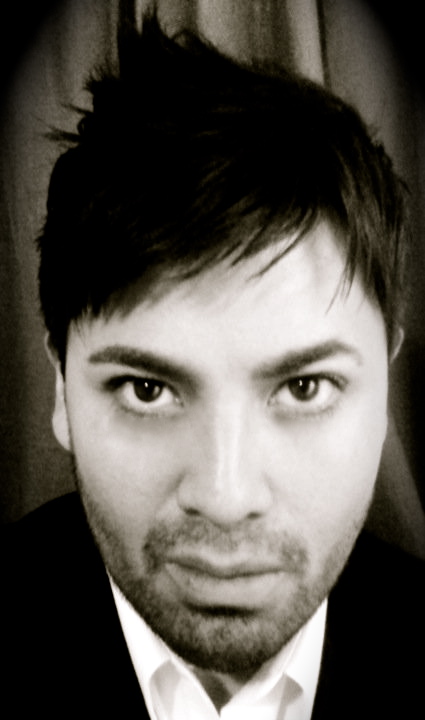 ORATORIOVivaldi                    Credo                                              Nubian Conservatory of Music, Brooklyn          2016Beethoven               9th Symphony                                 Orchestra Amadeus New York                            2016Soloist                     Spiritual                                          St. Catherine AME Zion Church, New Rochelle 2016Handel                    Cantata no. 21                                 Nubian Concervatory of Music, Brooklyn          2015Handel                    Cantata no. 80                                 Nubian Concervatory of Music, Brooklyn          2013Stainer                    Crufixicion                                      First Baptist Church, Bronxville, New York       2012Rossini                    Stabat Mater (solo)                          St. Barnabas Episopal Church, Brooklyn           2012Handel                    Israel in Egypt                                  Nubian Conservatory of Music, Brooklyn         2011Mozart                    Requiem (understudy)                      Nubian Conservatory of Music, Brooklyn        2010Handel                    Messiah                                            Nubian Conservatory of Music, Brooklyn         2009Bach                        Cantata 96,  (solo)                           Cantata Singers of New York                            2008Bach                        Cantata 106  (solo)                          Cantata Singers of New York                            2007Bach                        Semele                                              Cantata Singers of New York                           2006Crumb                     Ancient Voices of Children (solo)   Manhattan School of Music                              2004Beethoven               9th Symphony                                   Westwood Presbyterian Church                        2004Handel                     Messiah                                            Westwood Presbyterian Church             1997- 2004Haydn                     Die Shopfung                                    Westwood Presbyterian Church                       2004Britten                     Mass                                                  Westwood Presbyterian Church                       2003Bernstein                 Chichester Psalms(solo)                   Westwood Presbyterian Church                        2002Orff                         Carmina Burana                                El Camino College Chorale                              1999Mozart                     Regina Caeli (solo)                           El Camino College Chorale                              1997ServicesWestwood Presbyterian Church, Westwood, CaliforniaShilom Presbyterian Church, Brooklyn, New YorkFirst Presbyterian Church, Greenwich Connecticut St. Catherine AME Zion Church, New Rochelle Park Avenue Church, New YorkBerean Baptist Church, BrooklynEbenzer Gospel Tabernacle, HarlemSt. Barnabas Episcopel Church, BrooklynChurch of the Redeemer, Morristown, New JerseySt. Brendan Catholic Church, BrooklynCONDUCTORS             MASTER CLASS                     VOICE TEACHERS                     DICTIONWinston Voegel                     Carlo Pari                                   Patricia McCaffrey                           Glenn MortonSung Jin Hong                 Mignon Dunn                             Rhonda Dillon                                   Marianne BarrettKenneth Cooper              Cynthia Hoffmann                                                                                Christina StanescuDavid Labowitz               Paul Sperry                                                                                           Kathryn LaBouffJoanna NachefJohn-Kevin Hilbert             SCHOOL:  Manhattan School of Music, BA 2008  